September 2018Dear Parent/Guardian,RELIGIOUS EDUCATION SYLLABUS – YEAR 7In order to support your child’s progress in Religious Education, we would like to make you aware of the syllabus that they will be studying this year. Please find below a breakdown of their course for this year.If you would like to know more about the syllabus they will be studying, please visit the school website:http://www.st-josephs.slough.sch.uk/?page_id=3105 Thank you so much for all of your support. If you have any questions or queries regarding your child’s Religious Education, please do not hesitate to contact me.Yours sincerely, 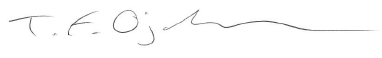 

Mr T Ojakovoh
Head of Religious EducationYear 7 Religious Education SyllabusYear 7 Religious Education SyllabusTerm DateTopicAutumn 1Pilgrimage and The Nature of GodAutumn 2The Church and Love Spring 1Sacraments Spring 2Prayer & WorshipSummer 1Saints and DiscipleshipSummer 2Judaism